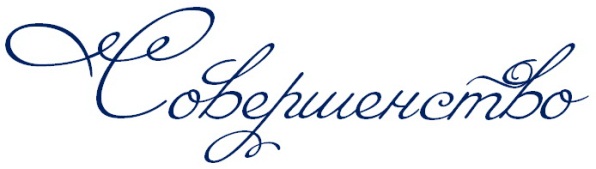 Что означает слово совершенство? ____________________________________Какое из определений наилучшим образом подходит для людей? ____________________________________________________________________________________________________________________________________Вы знаете совершенного человека? ____________________________________Знаете ли вы из истории хоть одного человека, кто был совершенным? __________________________________________________________________О сын бытия! Десницей власти Я создал и перстами силы сотворил тебя; в тебя вложил Я сущность света Моего. Удовольствуйся сим и не ищи иного, ибо создание Мое совершенно и заповедь Моя непреложна. Уверься в сем и не подвергай сие сомненью.Бахаулла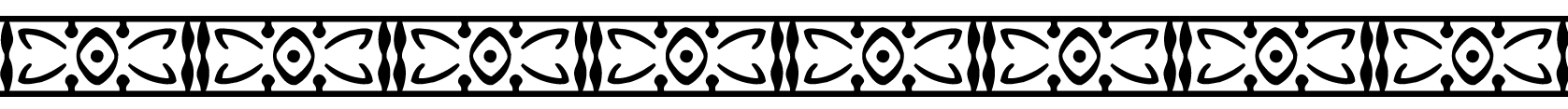 Все существа, как большие, так и малые, были с самого начала созданы законченными и совершенными, но их совершенства проявляются в них постепенно. …Точно так же зародыш обладает с самого начала всеми совершенствами, такими как дух и разум, зрение, обоняние, вкусовые ощущения – одним словом, всеми возможностями, но они неочевидны и проявляются лишь постепенно. 
Абдул-Баха. Ответы на некоторые вопросы. C.141Если Бог создал всех людей совершенными, означает ли это, что всё, что они делают – совершенно? Конечно, нет! Это означает, что люди обладают способностью делать совершенные вещи и поступки.И если божественная сила, которая есть главное совершенство, возобладает в человеке над сатанинской силой, которая есть абсолютное несовершенство, то он становится прекраснейшим из существ; если же сатанинская сила возобладает над божественной силой, то он становится самым низменным из существ. … Короче, все совершенства и добродетели, а также все пороки – суть качества человека.Абдул-Баха. Ответы на некоторые вопросы. C.165-166Ниже приводятся три ситуации. Как бы вы себя повели в них, если бы следовали путями божественной силы и если путем сатанинской:По улице впереди идет человек. Он нечаянно уронил 100 рублей и не заметил этого. Следуя по пути совершенства (добродетельный поступок): По пути несовершенства (порочный поступок):Твои друзья смеются и дразнят мальчика, который передвигается на костылях. Что бы ты сделал?Следуя по пути совершенства (добродетельный поступок): По пути несовершенства (порочный поступок):Ты сердишься на друга, который специально обидел тебя. Что ты сделаешь, следуя по пути совершенства (добродетельный поступок): По пути несовершенства (порочный поступок):Бог хочет, чтобы мы приобретали совершенства.Итак будьте совершенны, как совершен Отец ваш Небесный. Матфей 5:48Hапрягите каждый ваш нерв в стремлении достигнуть внутреннего и внешнего совершенства, ибо плодом древа человеческого всегда были и будут совершенства души и тела. Hе должно человеку оставаться без образования, не развивать умений и знаний, ибо тогда он подобен бесплодному дереву. Посему, насколько позволяют способности и таланты, надлежит людям украсить древо бытия плодами знания, мудрости, духовного проникновения и красноречия.Бахаулла. Воспитание в духе бахаи: Сборник цитат из Писаний Бахауллы, Абдул-Баха, Шоги Эффенди. С.5Совершенство приобретается постепенно. Это не то, что ты делаешь или заслуживаешь. Это путь, который ты выбираешь и следуешь ему. Путь, когда ты становишься все лучше и лучше. Становишься ближе к Богу. 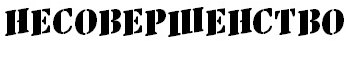 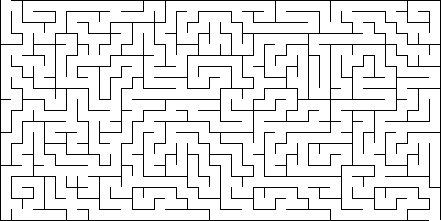 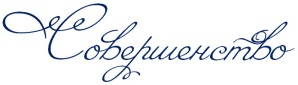 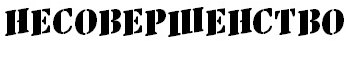 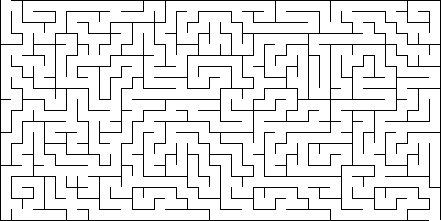 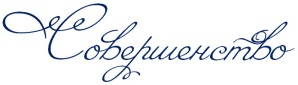 Совершенствовать что-то – означает делать это лучше, чем было ранее. Трудности и ошибки помогают нам совершенствоваться. Испытания – благие дары Бога нам, и за них мы должны Его благодарить. Горе и печаль не приходят случайно, они посылаемы нам по Божией Милости для нашего совершенствования. …Люди, которые не страдают, не достигают совершенства. Дерево, лучше других подрезанное садовниками, даст с наступлением лета самые красивые цветы и самые обильные плоды.Абдул-Баха. Парижские беседы.Вспомни случай, когда совершив ошибку или преодолев трудность, ты стал более совершенным? Напиши, что произошло:____________________________________________________________________________________________________________________________________________________________________________________________________________________________________________________________________________________________________________________________________________________________________________________________________________________________________________________________________________________________________________________________________________________________________________________________________________________________________________________________________________________Абдул-Баха объясняет нам, что: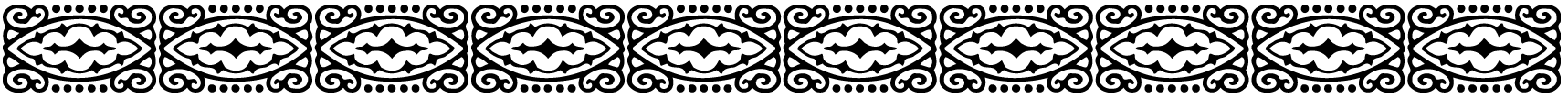 Первая отличительная черта совершенства — ученость … Абдул-Баха. Секрет Божественной цивилизации. С.38.Какой твой любимый способ узнавать новое? (обведи)читать   смотреть   слушать   делатьВторой отличительной чертой совершенства является справедливость и непредвзятость. Это означает, что нужно не заботиться о своей собственной прибыли и личных выгодах, а исполнять законы Божии, нисколько не беспокоясь ни о чем другом.Абдул-Баха. Секрет Божественной цивилизации. С.41.Как ты понимаешь – быть непредвзятым?Можешь ли ты быть справедливым и непредвзятым по отношению к другим, независимо от того, как они к тебе относятся?Да ___ Нет ___ Не знаю ___Третье условие совершенства — необходимость подняться со всей искренностью и с чистыми намерениями на то, чтобы обучать (других) … Абдул-Баха. Секрет Божественной цивилизации. С.42.Как ты можешь обучать других тому, что ты знаешь, и тому, что может быть им полезно? (Вставь недостающие буквы)Посредством  С _ _ _      и своим      П_ _М_ _ _М. Другие признаки совершенства — страх Божий, любовь к Богу через любовь к Его слугам, кротость, выдержка и спокойствие, искренность, послушание, милосердие и сострадание, решительность и смелость, надежность и сила; быть старательным и настойчивым, быть щедрым, верным, не желать никому зла, проявлять усердие и обладать чувством собственного достоинства, быть благородным и великодушным и уважать права других.Абдул-Баха. Секрет Божественной цивилизации. С.43.Из перечисленных признаков совершенства, какие больше всего тебе нравятся? А какие ты считаешь труднее всего достижимыми?Из перечисленных совершенств, какое тебе лучше всего удается, и ты его часто практикуешь? … в каждом искусстве и умении Господь возлюбил самое совершенное.Бахаулла. Воспитание в духе бахаи: Сборник цитат из Писаний Бахауллы, Абдул-Баха, Шоги Эффенди. С.7В чем ты будешь совершенствоваться в этом месяце?Раздаточный материалСовершенство. Словарные определения. Совершенство — полнота всех достоинств, высшая степень какого-либо качества… (Эстетика: Словарь/Под общ. ред. А. А. Беляева и др. — М.: Политиздат, 1989.— 447 с.) Совершенство, совершенный, то, что содержит полноту всех достоинств, отвечает идеальному образцу, нечто завершенное, не нуждающееся в улучшении. (Библейская энциклопедия Брокгауза. Ф. Ринекер, Г. Майер. 1994.)Совершенство — полнота всех достоинств; высшая степень какого-либо положительного качества. (Большой толковый словарь)Совершенство — понятие, выражающее идею некоего высшего стандарта, с которым соотносятся цели и результаты предпринимаемых человеком усилий. (Философский словарь)Совершенство — полнота всех достоинств. (Толковый словарь Ушакова)Совершенство — идеал, мыслимый образ прекрасного, то, что свободно от всяких недостатков, всякого ущерба. (Толковый словарь Ушакова)Совершенство — положительное качество, достоинство, добродетель. (Толковый словарь Ушакова)